Monthly Progress ReportMay 2020WorldFish, Ibadan, Nigeria, 04nd June 2020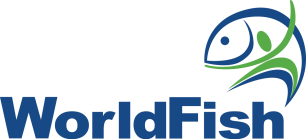 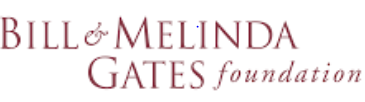 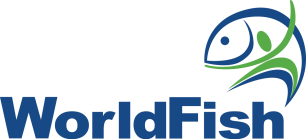 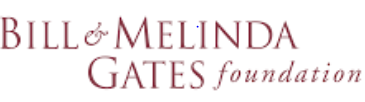 1.0 Progress of outputs and related activitiesSummary of progress for May 20206.0 Outcome: Knowledge on fish used to identify aquaculture investments that contribute to strategic goals (smallholder income, youth employment, nutrition and women's empowerment) improved.Output 6.1: Future macro level fish market demand and supply trends in Nigeria are better understoodThe key activity under this output is to report Nigeria fish demand, supply and market trends.Draft technical report on fish demand and supply foresight modelling including fish supply and demand up to 2050 under different scenarios has been completed and available in MEL. The results of the supply and demand model has been included in the first draft of Scoping and second draft of Go no-go criteria reports and submitted to BMGF for review and comments.Awaiting feedback from BMGF to finalise the reports.Output 6.2: Micro-level analysis of the fish value chains and market systems in Nigeria carried out. Potential key value chains and market systems that could be improved, are identifiedOutput 6.3: Current consumption patterns and the contribution of fish to rural diets and nutrition (especially among the women of reproductive age and young children), are evaluated, and (a) issues, constraints and challenges for improving the contribution and consumption are assessed, (b) innovations, interventions and investments required to improve the contribution and consumption are identified.The progress reported below for May 2020 is common for both outputs 6.2 and 6.3.The key activities under output 6.2 are performance analysis of existing fish production systems and existing fish/aquaculture value chains and market systems.The key activity under output 6.3 is to understand the role of fish in Nigerian diets, household consumption patterns, dietary compositions, nutritional behavior and contribution, and the innovations, interventions and investments required for increasing the contribution of fish for improving rural nutrition.These two outputs are conducted in collaboration with feed the future quick start project “From harvest to plate: an analysis of the aquaculture post-harvest chain in Nigeria” funded by USAID and “Demand for seafood safety and sustainable certification standards in sub-Saharan Africa: the case of Nigeria” funded by CGIAR research on Policies, Institutions and Markets (PIM).Draft technical reports on fish farm performance, post farm-gate value chain and household survey and consumption assessments reports have been completed and included MEL. The results of fish farm performance, post farm-gate value chain and household consumption assessments were included in the first draft of Scoping and second draft of Go no-go criteria reports and submitted to BMGF for review and comments.Awaiting feedback from BMGF to finalise the reports.Output 6.4: Partnerships and investments required for improving the contribution of fish to rural Nigeria are identified	The key activity under this output is to gain better knowledge on the involvement, roles, and responsibilities of the stakeholders, including the private sector producers, processers, traders, service providers, and farmer associations and societies, in realizing the full potential of aquaculture, fish and fishery products to improve health and wealth of rural Nigerian communities.The results and outcomes of private sector engagement activities were included in the first draft of Scoping and second draft of Go no-go criteria reports and submitted to BMGF for review and comments.Awaiting feedback from BMGF to finalise the reports.2.0 Other activitiesMonitoring of impacts of COVID-19 on fish value chain:Phone interview survey of monitoring of impacts of COVID-19 on fish value chain continues.WorldFish Nigeria coordinated to develop a letter of CGIAR’s Support to the Government of the Federal Republic of Nigeria on Mitigating COVID-19’s Impacts on Food Systems. The CGIAR partners signatory to the letter are IITA, ILRI, IFPRI, AfricaRice, ICRISAT and International Potato Center (CIP).Organised a virtual platform with farmer associations, cooperative farms and private sector farmers to discuss the impacts on COVID-19 and a) to understand the ground situation of/ problems faced by farmers, processors and other value chain actors; and b) to discuss the possible joint actions to support the farming and processing businesses under and post CPVID-19. 3.0 Work plan for June 2020Revise the draft Scoping and second draft of Go no-go Criteria reports based on the comments from BMGF.Submission of the final Scoping and Go no-go criteria reports.Continue monitoring of the impact of COVID-19 on fish value chain nodes.Continue the virtual platform with farmer associations, cooperative farms and private sector farmers and follow up with the actions emanating from the platform discussions.OutcomeOutputSummary progress Planned activities for June 2020Knowledge on fish used to identify aquaculture investments that contribute to strategic goals (smallholder income, youth employment, nutrition and women's empowerment) improved.6.1: Future macro level fish market demand and supply trends in Nigeria are better understoodThe results of the supply and demand model has been included in the first draft Scoping and second draft of Go no-go criteria reports and submitted to BMGF for review and comments.Revise the draft Scoping and second draft of Go no-go criteria reports based on the comments received from BMGF.Submit the final drafts of Scoping and Go no-go criteria reportsKnowledge on fish used to identify aquaculture investments that contribute to strategic goals (smallholder income, youth employment, nutrition and women's empowerment) improved.Output 6.2: Micro-level analysis of the fish value chains and market systems in Nigeria carried out. Potential key value chains and market systems that could be improved, are identifiedOutput 6.3: Current consumption patterns and the contribution of fish to rural diets and nutrition (especially among the women of reproductive age and young children), are evaluated, and (a) issues, constraints and challenges for improving the contribution and consumption are assessed, (b) innovations, interventions and investments required to improve the contribution and consumption are identified.The results of the fish farm performance, post farm-gate value chain and household consumption assessments have been included in the first draft Scoping and second draft of Go no-go criteria reports and submitted to BMGF for review and comments..Revise the draft Scoping and second draft of Go no-go criteria reports based on the comments received from BMGF.Submit the final drafts of Scoping and Go no-go criteria reportsKnowledge on fish used to identify aquaculture investments that contribute to strategic goals (smallholder income, youth employment, nutrition and women's empowerment) improved.6.4 Partnerships and investments required for improving the contribution of fish to rural Nigeria are identified improve health and wealth of rural Nigerian communitiesResults and outcomes of the Private sector engagement activities have been incorporated in the first draft of Scoping and second draft of Go no-go criteria reports and submitted to BMGF for review and comments.Revise the draft Scoping and second draft of Go no-go criteria reports based on the comments received from BMGF.Submit the final drafts of Scoping and Go no-go criteria reportsOther activitiesMonitoring of impacts of COVID-19 on fish value chainDevelopment of a letter of CGIAR’s Support to the Government of the Federal Republic of Nigeria on Mitigating COVID-19’s Impacts on Food Systems. Virtual platform with farmer associations, cooperative farms and private sector farmers to discuss the impacts on COVID-19 businesses under and post CPVID-19. Continued the phone interview on monitoring of impact of COVID-19 on fish value chain.Coordinated among CGIAR partners to develop the development of the letter of CGIAR’s Support.Organised and held virtual platform with farmer associations, cooperative farms and private sector farmersContinue the monitoring of impacts of COVID-19 on fish value chain.Finalise and submit the supporting letter.Follow up virtual platform meeting is scheduled on 02 June 2020.